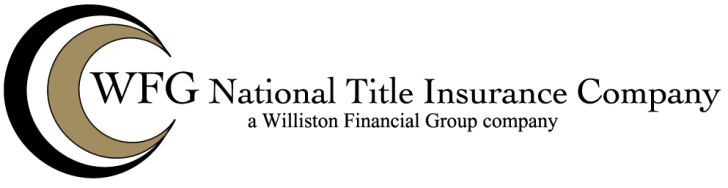 ADDENDUM  ALTA SHORT FORM RESIDENTIAL LOAN POLICYCURRENT VIOLATIONSONE-TO-FOUR FAMILY  Addendum Policy Number:			Loan Number:		File Number:			SCHEDULE B (Continued) In addition to the matters set forth on Schedule B of this policy to which this addendum is attached, this policy does not insure against loss or damage (and the company will not pay costs, attorneys’ fees, or expenses) that arise by reason of the following: 